    INSCHRIJFFORMULIER PLATFORM BEACHVOLLEYBAL Emmen 2020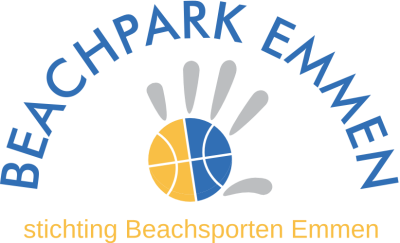 Ik heb de beschikbare lidmaatschapsinformatie over het platform beachvolleybal Emmen 2020 gelezen en wil een abonnement voor het lidmaatschap van het platform.
Persoonlijke gegevens (volledig invullen):Aankruisen wat van toepassing is (je kunt meer dan 1 antwoord aankruisen):0	ik wil een abonnement 0	Ik ben geïnteresseerd in trainingen aanvullend op het  abonnement0	Ik heb al een beachpartner,  naam beachpartner: 0	Ik wil graag geholpen worden bij het vinden van een vaste beachpartner0 	Ik ben op zoek naar een groepje dat willekeurig afspreekt om te volleyballenToegang tot het parkVan 3 mei tot 1 september op de gereserveerde velden van het BeachparkAlleen voor betalende leden van Platform beachvolleybal EmmenHoe gaat het verder?Stuur dit formulier digitaal op naar h.meppelink@beachpark-emmen.nl. Na het insturen van dit formulier krijg je binnen 10 dagen een reactie per mail en een abonnementsnummer toegewezen en wordt je verzocht de kosten te betalen. Zodra je het verschuldigde bedrag (onder vermelding van het abonnementsnummer) op het vermelde rekeningnummer hebt overgemaakt kun je gebruik maken van het park.Stichting Beachsporten Emmen (hierna SBE) is verantwoordelijk voor de verzameling en verwerking van persoonlijke informatie (hierna: persoonsgegevens) zoals beschreven in het privacy statement. SBE respecteert jouw privacy, onder andere door naleving van de Algemene Verordening Gegevensbescherming (AVG). Dit houdt onder meer in dat jouw persoonsgegevens slechts worden gebruikt voor zover verenigbaar met de doeleinden waarvoor ze zijn verkregen, en jij bepaalde rechten kunt uitoefenen ten aanzien van jouw persoonsgegevens.VoornaamTussenvoegsel (evt)FamilienaamStraatPostcodeHuisnrWoonplaatsGeboortedatumTel.nr. mobiel (i.v.m. info whatsapp groep)Ik ben lid van de Nevobo.  X    Ja     0    NeeSpelerskaartnummer: